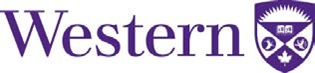 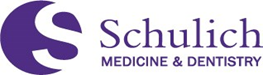 CFPC Representative ConfirmationThis form is to be completed by one CFPC member who is listed in the application as a member of the scientific planning committee.Program Title:                  Continuing Professional Development Schulich School of Medicine & Dentistry, Western University Health Sciences Addition Room 140Rev. Oct 2021As a family physician and member of the College of Family Physicians of Canada, I hereby certify that I had substantial input into the planning and development of this program.  My involvement has been as follows:As a family physician and member of the College of Family Physicians of Canada, I hereby certify that I had substantial input into the planning and development of this program.  My involvement has been as follows:Name: Date: Signature: CFPC #: 